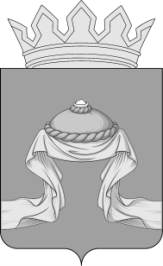 Администрация Назаровского районаКрасноярского краяПОСТАНОВЛЕНИЕ«__» ________ 20____     	       г. Назарово                                       № ______О создании постоянно действующего оперативного штаба  при комиссии по предупреждению и ликвидации чрезвычайных ситуаций и обеспечению пожарной безопасности администрации Назаровского районаВ соответствии с Федеральными законами Российской Федерации
от 21.12.1994 № 68-ФЗ «О защите населения и территорий от чрезвычайных ситуаций природного и техногенного характера», от 06.10.2003 № 131-ФЗ «Об общих принципах организации местного самоуправления в Российской Федерации», постановлением Правительства Российской Федерации от 
30.12.2003 № 794 «О единой государственной системе предупреждения и ликвидации чрезвычайных ситуаций», в целях поддержания в готовности сил и средств, предназначенных для действия в чрезвычайных ситуациях на территории Назаровского района, руководствуясь статьями 15 и 19 Устава Назаровского муниципального района Красноярского края, ПОСТАНОВЛЯЮ:Создать  в   администрации   Назаровского  района  постоянно действующий оперативный штаб при комиссии по предупреждению и ликвидации чрезвычайных ситуаций и обеспечению пожарной безопасности администрации Назаровского района и утвердить его состав согласно приложению 1.Утвердить   Положение  о постоянно действующем оперативном штабе  при комиссии по предупреждению и ликвидации чрезвычайных ситуаций и обеспечению пожарной безопасности администрации Назаровского района согласно приложению 2.3. Отделу организационной работы и документационного обеспечения администрации Назаровского района (Любавина) разместить постановление на официальном сайте Назаровского муниципального района в информационно-телекоммуникационной сети «Интернет».5. Контроль за исполнением постановления оставляю за собой.6. Постановление вступает в силу в день, следующий за днем его официального опубликования  в газете «Советское Причулымье». Глава района                                                                                          М.А. КовалевПриложение 1 к постановлению администрации Назаровского района   от «__» _______ 20____ № ___Составпостоянно действующего оперативного штаба при комиссии по предупреждению и ликвидации чрезвычайных ситуаций и обеспечению пожарной безопасности администрации Назаровского районаПриложение 2 к постановлению администрации Назаровского района   от «__» _______ 20____ № ___ПОЛОЖЕНИЕо постоянно действующем оперативном штабе  при комиссии по предупреждению и ликвидации чрезвычайных ситуаций и обеспечению пожарной безопасности администрации Назаровского района Общие положения1. Положение о постоянно действующем оперативном штабе при комиссии по предупреждению и ликвидации чрезвычайных ситуаций и обеспечению пожарной безопасности Назаровского района Красноярского края (далее - положение) разработано в соответствии с пунктом 8 Положения о единой государственной системе предупреждения и ликвидации чрезвычайных ситуаций, утвержденного постановлением Правительства Российской Федерации от 30 декабря 2003  № 794 «О единой государственной системе предупреждения и ликвидации чрезвычайных ситуаций». 2. Настоящее положение определяет задачи, порядок формирования и функционирования постоянно действующего оперативного штаба при комиссии по предупреждению и ликвидации чрезвычайных ситуаций и обеспечению пожарной безопасности Назаровского района Красноярского края (далее - оперативный штаб). 3. Оперативный штаб является рабочим органом комиссии по предупреждению и ликвидации чрезвычайных ситуаций и обеспечению пожарной безопасности Назаровского района Красноярского края (далее - КЧС и ОПБ) и функционирует в период организации и проведения мероприятий, направленных на ликвидацию чрезвычайных ситуаций на территории Назаровского района. Сбор оперативного штаба при угрозе возникновения чрезвычайных ситуаций, возникновении чрезвычайных ситуаций муниципального или локального характера, а также ландшафтных (природных) пожаров осуществляется по решению председателя КЧС и ОПБ. 4. Оперативный штаб руководствуется в своей деятельности Конституцией Российской Федерации, федеральными конституционными законами, федеральными законами, указами и распоряжениями Президента Российской Федерации, постановлениями и распоряжениями Правительства Российской Федерации, международными договорами Российской Федерации, нормативными правовыми актами Красноярского края и администрации Назаровского района, решениями Правительственной комиссии по предупреждению и ликвидации чрезвычайных ситуаций и обеспечению пожарной безопасности (далее - ПКЧС), постоянно действующей рабочей группы ПКЧС при угрозе и возникновении чрезвычайной ситуации межрегионального и федерального характера (далее - РГПК), положением о КЧС и ОПБ, а также настоящим положением. 5. Оперативный штаб осуществляет свою деятельность во взаимодействии с главами органов местного самоуправления, находящихся на территории Назаровского района, органами исполнительной власти Красноярского края, заинтересованными организациями и общественными объединениями. 6. Состав оперативного штаба формируется из должностных лиц администрации Назаровского района, организаций, уполномоченных принимать решения в соответствии с установленной компетенцией, а также координировать действия сил соответствующей ведомственной принадлежности (сил подразделений, организаций, представителями которых они являются) в местах проведения работ по предупреждению и ликвидации чрезвычайной ситуации, тушению ландшафтных (природных) пожаров, по согласованию с руководителями органов и организаций, представленных в составе КЧС и ОПБ. Общее руководство деятельностью оперативного штаба осуществляет руководитель оперативного штаба – глава района или лицо его замещающее, либо заместитель главы района. 7. В зависимости от источника чрезвычайной ситуации, прогноза ее развития, а также других факторов, влияющих на безопасность жизнедеятельности населения и требующих принятия дополнительных мер по защите населения и территории от чрезвычайных ситуаций, для участия в работе оперативного штаба могут привлекаться специалисты администрации Назаровского района, органов исполнительной власти Красноярского края, научных и образовательных организаций и другие специалисты (не входящие в состав оперативного штаба) по согласованию с руководителями этих органов и организаций. 8. Работа оперативного штаба организуется в зоне чрезвычайной ситуации или в ином месте по решению председателя КЧС и ОПБ. 9. Основными задачами оперативного штаба являются: участие в организации разработки и реализации мер, направленных на снижение размеров ущерба и потерь от чрезвычайных ситуаций, ландшафтных (природных) пожаров; определение потребности в дополнительных силах и материальных ресурсах для выполнения мероприятий по предупреждению и ликвидации чрезвычайных ситуаций, тушению ландшафтных (природных) пожаров; подготовка предложений в проекты решений КЧС и ОПБ и руководителей ликвидации чрезвычайных ситуаций, направленных на повышение эффективности мер по предупреждению и ликвидации чрезвычайных ситуаций и жизнеобеспечению населения; координация действий сил функциональных подсистем единой государственной системы предупреждения и ликвидации чрезвычайных ситуаций (далее - РСЧС) и территориальной подсистемы РСЧС субъекта Российской Федерации в зонах чрезвычайных ситуаций, зонах ландшафтных (природных) пожаров в рамках выполнения решений КЧС и ОПБ и руководителей ликвидации чрезвычайных ситуаций; организация и контроль выполнения решений КЧС и ОПБ и руководителей ликвидации чрезвычайных ситуаций, своевременное представление им соответствующей отчетной информации; оперативное представление необходимой информации для принятия решений ПКЧС, в том числе предложений в проект протокола ПКЧС. 10. Должностные лица, входящие в состав оперативного штаба, выполняют задачи оперативного штаба в соответствии с их полномочиями и полномочиями, возложенными законодательством Российской Федерации на органы (подразделения, организации), представителями которых они являются. 2. Порядок сбора оперативного штаба11. При получении информации об угрозе возникновения или о возникновении чрезвычайной ситуации в зависимости от ее источника и прогноза развития руководитель оперативного штаба по согласованию с председателем КЧС и ОПБ принимает решение о составе привлекаемых членов оперативного штаба и организует их информирование. 12. Время сбора - не более 2 часов с момента принятия соответствующего решения.Место сбора – администрация района или иное место по решению председателя КЧС и ОПБ. 13. По прибытии членов оперативного штаба в пункт сбора руководитель оперативного штаба доводит им сложившуюся обстановку, прогноз ее развития, порядок организации всех видов связи и межведомственного взаимодействия, дает предварительные указания в соответствии с направлениями деятельности. 3. Организация работы оперативного штаба при угрозевозникновения чрезвычайной ситуации14. При угрозе возникновения чрезвычайной ситуации работа оперативного штаба организуется на базе администрации района или в ином месте по решению председателя КЧС и ОПБ. 15. Работа оперативного штаба организуется во взаимодействии с оперативной дежурной сменой МКУ «ЕДДС г. Назарово». 16. Помещение для работы членов оперативного штаба оснащается средствами связи, телекоммуникационным оборудованием и оргтехникой. 17. Организация работы членов оперативного штаба, порядок взаимодействия, связи, информационного обмена определяется руководителем оперативного штаба. 4. Организация работы оперативного штаба в зоне чрезвычайной ситуации18. Работа оперативного штаба в зоне чрезвычайной ситуации организуется с использованием (по согласованию) объектов органов местного самоуправления, организаций (далее - пункт управления оперативного штаба). 19. Для обеспечения деятельности оперативного штаба пункт управления оперативного штаба оснащается средствами связи, телекоммуникационным оборудованием и оргтехникой. 20. Информационный обмен в рамках деятельности оперативного штаба осуществляется через МКУ «ЕДДС г. Назарово». 21. Место развертывания пункта управления оперативного штаба, организация работы членов оперативного штаба, порядок взаимодействия, связи определяется руководителем оперативного штаба. КовалевМихаил Александрович- глава Назаровского района, председатель оперативного штаба;Матвеев Николай Владимирович- заместитель главы района по жизнеобеспечению района; заместитель председателя оперативного штаба;Осетрова Елена Викторовна- главный специалист по вопросам безопасности района, гражданской обороне, чрезвычайным ситуациям и пожарной безопасности администрации Назаровского района, секретарь оперативного штаба;Члены оперативного штаба:Алеевский Юрий Александрович- заместитель главы района по сельскому хозяйству и земельным отношениям;Боргардт Давыд Готфридович- глава Краснополянского сельсовета (по согласованию);Глазырин Виктор Иванович- глава Подсосенского сельсовета (по согласованию);Дедюхина Любовь Васильевна- заместитель главы района по социальным вопросам;Дергунова Светлана Артуровна- руководитель КГБУ «Назаровское лесничество» (по согласованию);ИваньеваИрина Леонидовна- исполняющий полномочия главы Дороховского сельсовета  (по согласованию);Карзов Александр Владимирович- начальник Межмуниципального отдела МВД России «Назаровский» (по согласованию);КоробицынДмитрий Валерьевич- начальник ОНД и ПР по г. Назарово и Назаровскому району УНД и ПР ГУ МЧС России по Красноярскому краю (по согласованию);КуркинВячеслав Викторович- глава Сахаптинского сельсовета (по согласованию);МатвееваСветлана Александровна- глава Верхнеададымского сельсовета (по согласованию);МежаевВладимир Петрович- глава Павловского сельсовета (по согласованию);Мельничук Наталья Юрьевна- заместитель главы района, руководитель финансового управления администрации Назаровского района;Панов Игорь Васильевич- глава Степновского сельсовета (по согласованию);Парамонов Леонид Викторович- глава Преображенского  сельсовета (по согласованию);ПарамоноваТатьяна Анатольевна- заместитель главы района, руководитель управления образования администрации Назаровского района;Пономарев Олег Викторович- глава Красносопкинского  сельсовета (по согласованию);Фирсов Дмитрий Валерьевич- начальник Назаровской пожарно-химической станции структурного подразделения  КГАУ «Лесопожарный центр» (по согласованию);ЮргенсонАлексей Викторович- глава Гляденского сельсовета (по согласованию);ЮцкийПавел Яникович- начальник  81 ПСЧ 2 ПСО ФПС ГПС ГУ МЧС России по Красноярскому краю, майор внутренней службы, заместитель председателя комиссии (по согласованию).